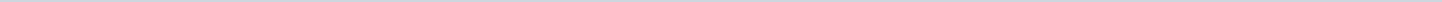 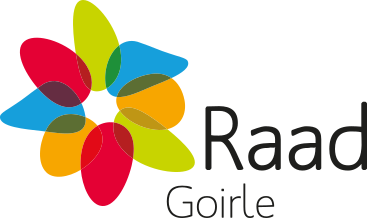 Gemeente GoirleAangemaakt op:Gemeente Goirle29-03-2024 12:36Raadsinformatiebrieven15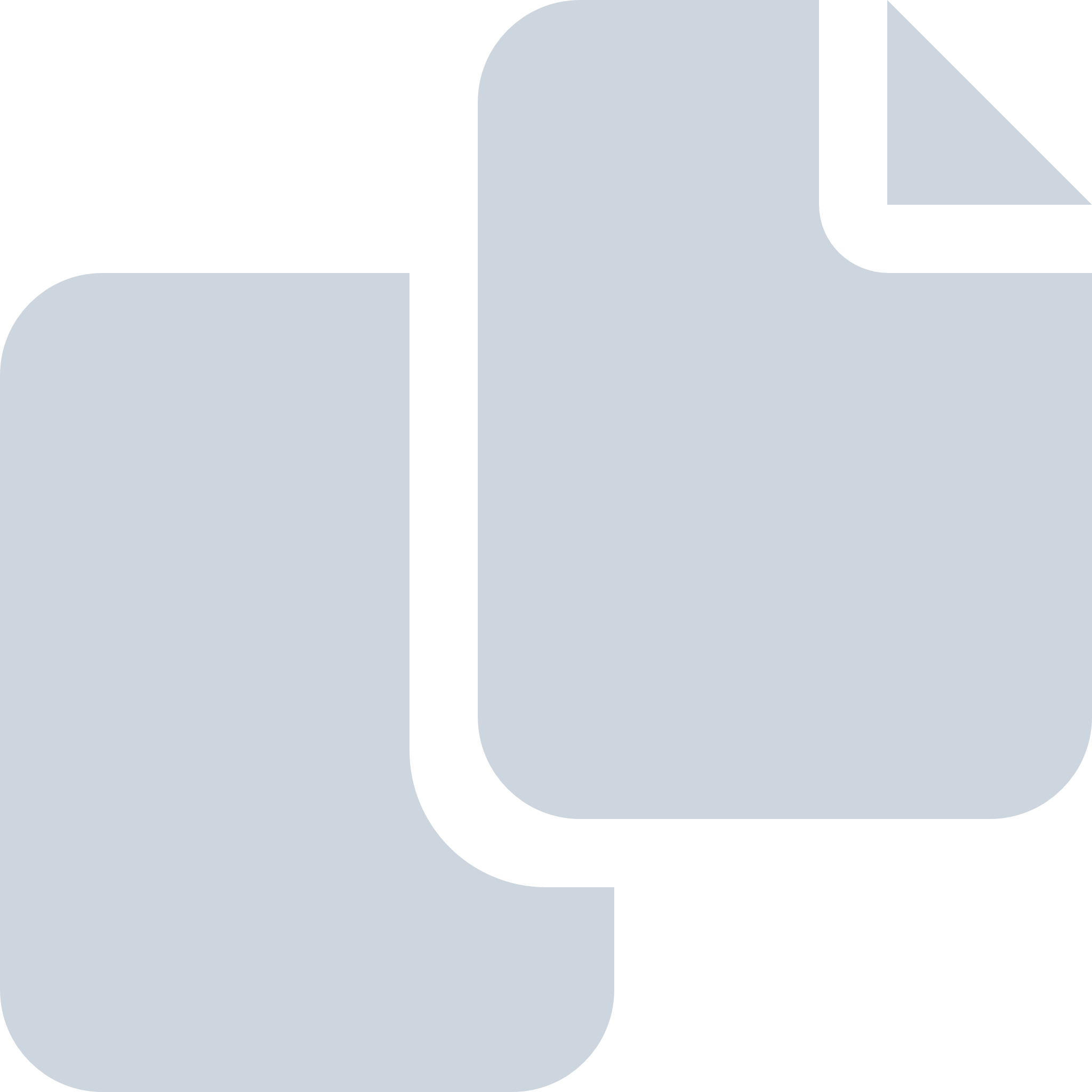 Periode: november 2018#Naam van documentPub. datumInfo1.Raadsinformatiebrief 29-11-2018 Regionale gebiedsopgave A58-zone29-11-2018PDF,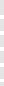 225,20 KB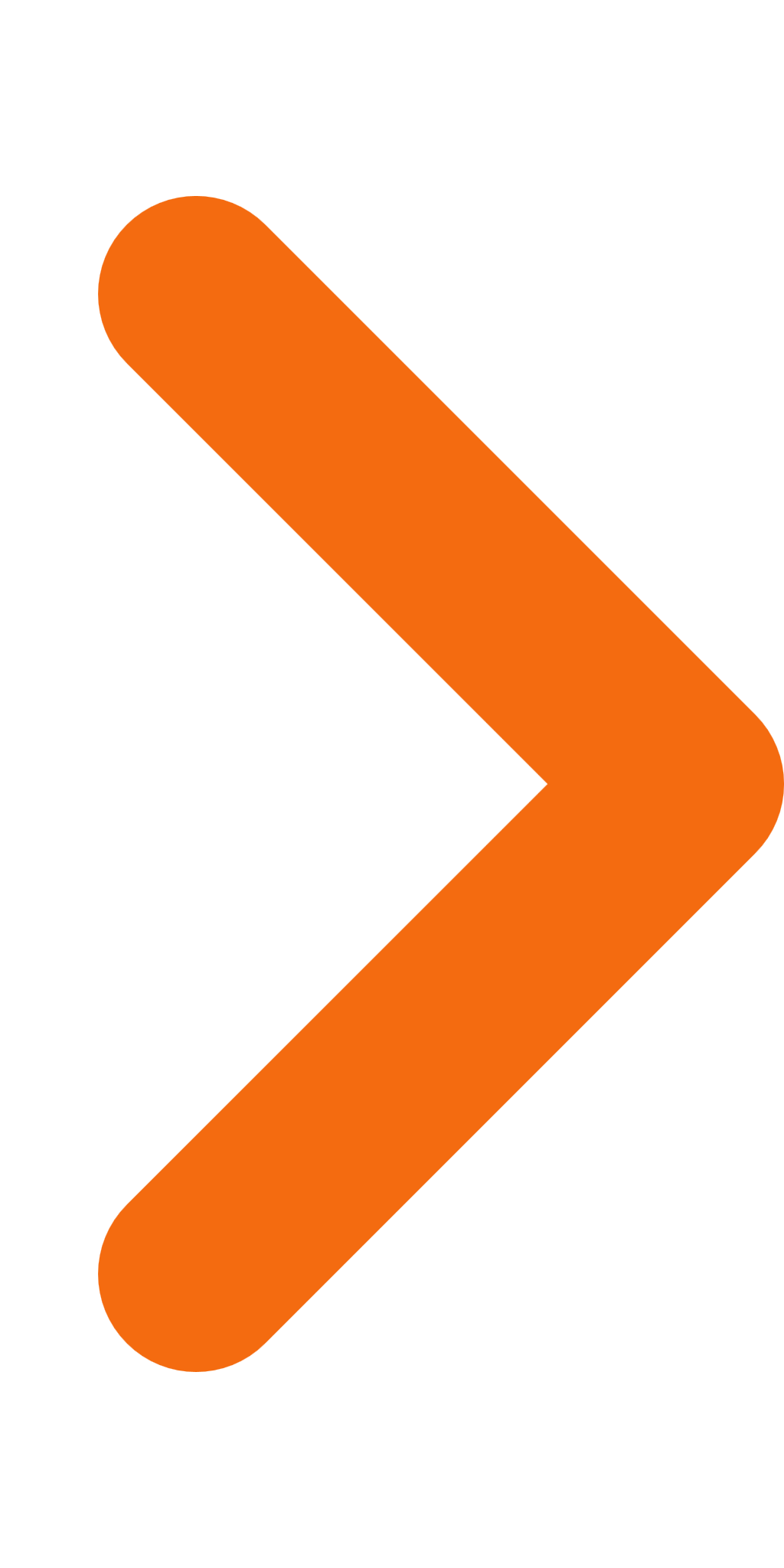 2.Raadsinformatiebrief 02-11-2018 Woningbouwontwikkeling Leijoever Riel22-11-2018PDF,361,21 KB3.Raadsinformatiebrief 06-11-2018 bijlage Programmaplan 2018 invoering omgevingswet21-11-2018PDF,7,16 MB4.Raadsinformatiebrief 20-11-2018 Verharden Boterpad21-11-2018PDF,177,20 KB5.Raadsinformatiebrief 19-11-2018 Cadeaubonnen voor kinderen in armoede21-11-2018PDF,179,12 KB6.Raadsinformatiebrief 08-11-2018 Beleidsuitgangspunten gebied Oostplas- gemeentegrens20-11-2018PDF,210,24 KB7.Raadsinformatiebrief 06-11-2018 Programma implementatie omgevingswet20-11-2018PDF,356,08 KB8.Raadsinformatiebrief 15-11-2018 Haalbaarheidsonderzoek Tilburgseweg Kalverstraat20-11-2018PDF,359,28 KB9.Raadsinformatiebrief 15-11-2018 Landgoed Leijvennen20-11-2018PDF,341,69 KB10.Raadsinformatiebrief 06-11-2018 bijlage Rapportage monitoring GHO samenwerking13-11-2018PDF,2,12 MB11.Raadsinformatiebrief 06-11-2018 Intergemeentelijke samenwerking GHO13-11-2018DOCX,59,87 KB12.Raadsinformatiebrief 06-11-2018 Uitvoeringsagenda college08-11-2018PDF,156,33 KB13.Raadsinformatiebrief 30-10-2018 Inspraak bestemmingsplan Looienhoek 1 Riel02-11-2018PDF,128,25 KB14.Raadsinformatiebrief 01-11-2018 Hoek Kalverstraat - Tilburgseweg02-11-2018PDF,134,24 KB15.Raadsinformatiebrief 02-11-2018 Woningbouwontwikkeling Leijoever Riel02-11-2018PDF,360,50 KB